						      2015-07-22Pressmeddelande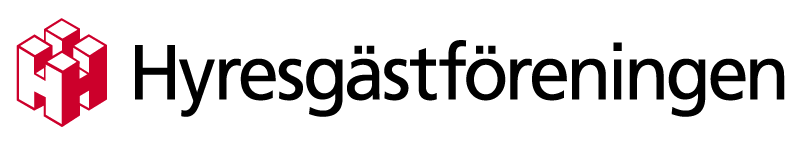 
353 000 unga vuxna utan bostad353 000 unga vuxna skulle vilja ha en egen bostad - men saknar det idag. Andelen unga som bor i osäkra upplåtelseformer ökar och kostnaden för dessa boenden har ökat markant sedan förra mätningen 2013. Det visar rapporten Unga vuxnas boende i Sverige 2015 som publicerades nyligen, för tionde gången sedan 1997. Rapporten gäller hela landet och givetvis är det som värst i storstadsregionerna. Ändå är det lätt att överföra siffrorna på andra orter runt om i landet. Fler kommuner, bland annat Visby, Kalmar, Jönköping, Växjö och Karlskrona, för att nämna några, har en bostadsbrist som visar att problemet är akut. ˗ Det är förödande för kommunerna när de inte kan kompetensförsörja för framtiden. Nybyggandet måste sätta fart, helst igår, säger Björn Johansson, ordförande i Hyresgästföreningen region Sydost. Hyresgästföreningen föreslår:• Använd både statens och kommunernas mark på ett offensivt sätt för att bidra till ett ökat byggande av hyresrätter.• Kommunerna har ansvar för bostadsförsörjningen. De måste öka intensiteten och skaffa fram planer för bostadsbyggandet och använda sina allmännyttiga bostadsföretag till det de är till för - bygga och förvalta hyresrätter utifrån de behov som finns.• Låt allmännyttan spela en viktigare roll i planerandet och byggandet av hyresrätter med hyror som människor har råd att efterfråga. http://www.hyresgastforeningen.se/Om_Oss/ladda_hem/rapporter/ungas_boende/Sidor/Unga-vuxnas-boende-i-Sverige-2015.aspx Kontaktperson:Björn Johansson, ordförande Hyresgästföreningen region SydostTelefon: 0702-75 30 72